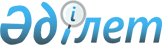 2012-2013 жылдарға арналған субсидияланатын басым ауылшаруашылық дақылдарының түрлерi бойынша егiстiктiң оңтайлы себу мерзiмдерiн айқындау туралы
					
			Күшін жойған
			
			
		
					Оңтүстік Қазақстан облысы Шардара ауданы әкімдігінің 2013 жылғы 4 мамырдағы № 195 қаулысы. Оңтүстік Қазақстан облысының әділет департаментімен 2013 жылғы 22 мамырда № 2290 болып тіркелді. Қолданылу мерзімінің аяқталуына байланысты күші жойылды - (Оңтүстік Қазақстан облысы Шардара ауданы әкімі аппаратының 2014 жылғы 21 қаңтардағы № 03-136 хатымен)      Ескерту. Қолданылу мерзімінің аяқталуына байланысты күші жойылды - (Оңтүстік Қазақстан облысы Шардара ауданы әкімі аппаратының 21.01.2014 № 03-136 хатымен).

      «Қазақстан Республикасындағы жергілікті мемлекеттік басқару және өзін-өзі басқару туралы» Қазақстан Республикасының 2001 жылғы 23 қаңтардағы Заңының 31 бабының 2 тармағына және «Өсімдік шаруашылығы өнімінің шығымдылығы мен сапасын арттыруға жергілікті бюджеттерден субсидиялау қағидасын бекіту туралы» Қазақстан Республикасы Үкіметінің 2011 жылғы 4 наурыздағы № 221 қаулысына сәйкес, аудан әкімдігі ҚАУЛЫ ЕТЕДІ:



      1. Шардара ауданы бойынша 2012 - 2013 жылдарға арналған субсидияланатын басым ауылшаруашылық дақылдарының түрлері бойынша егістіктің оңтайлы себу мерзімдері қосымшаға сәйкес айқындалсын.



      2. Осы қаулының орындалуын бақылау аудан әкімінің орынбасары Б. Муталиевке жүктелсін.



      3. Осы қаулы алғаш ресми жарияланған күннен бастап қолданысқа енгізіледі және 2012 жылдың 1 қазаннан туындаған құқықтық қатынастарға қолданылады.            Аудан әкімі                                К. Айтуреев 

      Шардара ауданы әкімдігінің

      4 мамыр 2013 жылғы

      № 195 қаулысына қосымша 2012 - 2013 жылдарға арналған

      субсидияланатын басым ауылшаруашылық дақылдарының түрлері бойынша егістіктің оңтайлы себу мерзімдері
					© 2012. Қазақстан Республикасы Әділет министрлігінің «Қазақстан Республикасының Заңнама және құқықтық ақпарат институты» ШЖҚ РМК
				№Дақыл түріЕгістіктің оңтайлы мерзімдеріЕгістіктің оңтайлы мерзімдеріЕскертпе№Дақыл түрібасталуыаяқталуыЕскертпе1Күздік бидай01.10.2012 10.12.2012Егістік және суармалы жерлер2Майлы дақылдар01.03.2013 01.05.2013Егістік және суармалы жерлер3Жоңышқа20.03.2013 01.05.2013Егістік және суармалы жерлер4Жүгері20.04.2013 15.06.2013Суармалы жерлер 5Көкөніс және бақша өнімдері 10.03.2013 25.06.2013Суармалы жерлер6Картоп10.03.2013 25.06.2012Суармалы жерлер7Мақта 10.04.2013 15.05.2013Суармалы жерлер